Publicado en Madrid el 01/08/2024 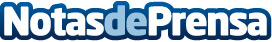 La Fundación Jiménez Díaz, a la vanguardia de la investigación aplicada a la conservación marina y la salud públicaEl Instituto de Investigación Sanitaria del hospital madrileño ha firmado un acuerdo con Circe-Conservación, Información y Estudio sobre Cetáceos para fomentar un futuro más sostenible y saludableDatos de contacto:Fundación Jiménez DíazFundación Jiménez Díaz91 09 00 516Nota de prensa publicada en: https://www.notasdeprensa.es/la-fundacion-jimenez-diaz-a-la-vanguardia-de Categorias: Medicina Madrid Investigación Científica Sostenibilidad http://www.notasdeprensa.es